ScattergraphsSolutions for the assessment ScattergraphsName :Class :Date :Mark :/4%1) Construct a scatterplot for the data about Maths and English test scores for a group of students given below.

      [1]  2) Construct a scatterplot and draw a line of best fit for the quiz scores for 8 students in a class.[1]  3) Plot the mean point ( , ) and draw a line of best fit for the quiz scores for 8 students in a class.[1]  4) Here is a scatter plot for a set of bivariate data.



Describe the correlation shown in the scatterplot using 3 words from the list below.

     weak     strong     positive     negative     correlation



     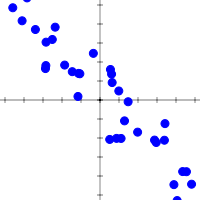 [1]  1) 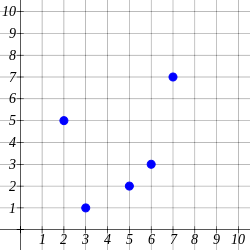 1) 2) 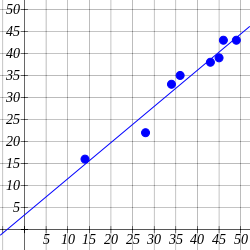 2) 3) 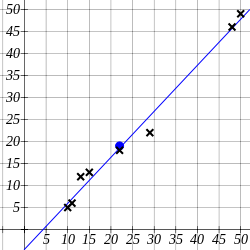 3) 4) strong negative correlation